Администрация Дзержинского районаКрасноярского краяПОСТАНОВЛЕНИЕс. Дзержинское07.05.2019										№ 333-пОб утверждении  Положения о муниципальной комиссии по распределению путевок в загородные оздоровительные лагеря в летний период 2019 годаВ целях обеспечения организованного отдыха, оздоровления и занятости детей и подростков в летний период 2019 года, на основании Федерального Закона от 06.10.2003 № 131-ФЗ «Об общих принципах организации местного самоуправления в Российской Федерации», Закона Красноярского края от 07.07.2009 № 8–3618 «Об обеспечении прав детей на отдых, оздоровление и занятость в Красноярском крае», Закона Красноярского края от 19.04.2018 № 5-1533 «О наделении органов местного самоуправления муниципальных районов и городских округов края государственными полномочиями по организации и обеспечению отдыха и оздоровления детей», постановления Правительства Красноярского края от 31.12.2009 № 688-п «Об утверждении краевых государственных нормативов услуг, оказываемых организациями отдыха детей и их оздоровления», постановления Правительства Красноярского края от 18.10.2018 № 612-п «Об утверждении Порядка предоставления опекунам (попечителям), приемным родителям детей-сирот и детей, оставшихся без попечения родителей, или лицам из числа детей-сирот и детей, оставшихся без попечения родителей, компенсации стоимости путевки и проезда к месту лечения (отдыха) и обратно в случае самостоятельного приобретения таких путевок в организации отдыха детей и их оздоровления (в санаторно-курортные организации — при наличии медицинских показаний), расположенные на территории края», постановления Правительства Красноярского края от 15.01.2019 № 11-п «Об утверждении Порядка предоставления путевок в организации отдыха и оздоровления детей с частичной оплатой их стоимости за счет средств краевого бюджета», руководствуясь ст. 19 Устава района, ПОСТАНОВЛЯЮ:1. Утвердить Положение о муниципальной комиссии по распределению путевок в загородные оздоровительные лагеря в летний период 2019 года (приложение №1).2. Опубликовать настоящее постановление в районной газете «Дзержинец» и разместить на официальном сайте администрации Дзержинского района.3. Контроль за исполнением постановления возложить на заместителя главы района по общественно–политическим вопросам Ю.С. Гончарика.4. Постановление вступает в силу в день, следующий за днем его официального опубликования.Временно исполняющийобязанности главыДзержинского района							В.Н. ДергуновПриложение № 1к постановлению администрации районаот 07.05.2019 № 333-пПоложение о муниципальной комиссиипо распределению путевок в загородные оздоровительные лагеряв летний период 2019 года1.Общие положения.1.1. Настоящее положение определяет назначение муниципальной комиссии по распределению путевок в загородные оздоровительные лагеря, порядок ее формирования и деятельности.1.2. Муниципальная комиссия по распределению путевок в загородные оздоровительные лагеря (далее – Комиссия) создается в целях распределения путевок в загородные оздоровительные лагеря, приобретенных в результате выделения средств субвенции на организацию отдыха, оздоровления, занятости детей в муниципальные загородные оздоровительные лагеря, среди родителей, опекунов (попечителей), приемных родителей, патронатных воспитателей детей школьного возраста, лиц из числа детей-сирот и детей, оставшихся без попечения родителей, проживающих на территории Дзержинского района.1.3. Комиссия при распределении путевок в загородные оздоровительные лагеря руководствуется постановлением Правительства Красноярского края от 18.10.2018 № 612-п «Об утверждении Порядка предоставления опекунам (попечителям), приемным родителям детей-сирот и детей, оставшихся без попечения родителей, или лицам из числа детей-сирот и детей, оставшихся без попечения родителей, компенсации стоимости путевки и проезда к месту лечения (отдыха) и обратно в случае самостоятельного приобретения таких путевок в организации отдыха детей и их оздоровления (в санаторно-курортные организации — при наличии медицинских показаний), расположенные на территории края», постановлением Правительства Красноярского края от 15.01.2019 № 11-п «Об утверждении Порядка предоставления путевок в организации отдыха и оздоровления детей с частичной оплатой их стоимости за счет средств краевого бюджета».2.Порядок создания Комиссии.2.1.Комиссия создается постановлением администрации Дзержинского района.2.2.Общее количество членов Комиссии – 6 человек.2.3.В состав Комиссии входят:- представители администрации Дзержинского района, координирующие организацию летней оздоровительной кампании;- руководители предприятий, учреждений Дзержинского района, участвующих в организации летней оздоровительной кампании;- председатели профсоюзных организации предприятий, учреждений Дзержинского района;- представители общественности.3.Компетенция Комиссии.3.1.Распределяет путевки, приобретенные в результате распределения средств краевой субвенции бюджету Дзержинского района, на организацию отдыха, оздоровления, занятости детей в муниципальных загородных оздоровительных лагерях, на следующих условиях:- с частичной оплатой их стоимости за счет средств краевого бюджета из расчета 70 процентов средней стоимости путевки, предоставляемых детям в возрасте от 7 лет до 18 лет, являющимся гражданами Российской Федерации, проживающим на территории Дзержинского района; - с полной оплатой их стоимости за счет средств краевого бюджета для опекунов (попечителей), приемных родителей детей-сирот и детей, оставшихся без попечения родителей, или лиц из числа детей-сирот и детей, оставшихся без попечения родителей.3.2. Решает вопрос о предоставлении компенсации из средств краевого бюджета опекунам (попечителям), приемным родителям детей-сирот и детей, оставшихся без попечения родителей, или лицам из числа детей-сирот и детей, оставшихся без попечения родителей, стоимости путевок в организации отдыха детей и их оздоровления (в санаторно-курортные организации — при наличии медицинских показаний), расположенные на территории края, проезда к месту лечения (отдыха) и обратно в случае самостоятельного приобретения ими путевок и оплаты проезда.3.3.Устанавливает основания отказа в выделении путевки по причине:отсутствия у заявителя права на предоставление путевки;непредставления заявителем документов, указанных в пунктах 4.6.1.- 4.6.2. настоящего положения;отказа заявителя от предоставления путевки;наличия у детей-сирот, находящихся под опекой (попечительством), в том числе в приемных семьях, патронатных семьях (за исключением обучающихся в федеральных образовательных организациях), лиц из числа детей-сирот, медицинских противопоказаний для пребывания в организациях отдыха детей и их оздоровления;— предоставления путевки в организации отдыха детей и их оздоровления в текущем году.4.Порядок деятельности Комиссии.4.1. Порядок деятельности Комиссии определяется настоящим положением.4.2. Деятельность Комиссии осуществляется в форме заседаний Комиссии.4.3. Заседания Комиссии созываются председателем Комиссии по мере необходимости, но не реже 2 – х раз за летний период и считается правомочной, если на ней присутствует более половины ее членов.4.4. Заседания Комиссии проводятся под руководством председателя Комиссии. В случае отсутствия председателя Комиссии или невозможности осуществления им своих полномочий заседания Комиссии проводятся под руководством заместителя председателя Комиссии.4.5. Решение комиссии считается принятым, если за него проголосовало 2/3 присутствующих членов. Протоколы и решения подписываются председателем Комиссии и ее секретарем.4.6. Для предоставления путевки в срок до 15 мая в уполномоченный орган по организации отдыха и оздоровления и занятости детей или в образовательную организацию, в которой обучается ребенок необходимо подать следующие документы:4.6.1. Родителям ребенка школьного возраста для предоставления путевки с частичной оплатой:— копия паспорта гражданина Российской Федерации или иного документа, удостоверяющего личность заявителя;— копия свидетельства о рождении или копия свидетельства об усыновлении (удочерении) для ребенка, не достигшего 14-летнего возраста, или копия паспорта гражданина Российской Федерации для ребенка в возрасте от 14 до 18 лет;— копия свидетельства о регистрации ребенка по месту жительства (для ребенка, не достигшего 14-летнего возраста), или копия свидетельства о регистрации по месту пребывания (представляются по собственной инициативе заявителя), или копия решения суда об установлении факта проживания ребенка на территории Красноярского края, вступившего в законную силу (в случае, если ребенок не зарегистрирован по месту жительства или по месту пребывания на территории Красноярского края);— копия доверенности, подтверждающей полномочия представителя заявителя (в случае обращения за путевкой с частичной оплатой представителя по доверенности);— копия страхового свидетельства обязательного пенсионного страхования заявителя, ребенка при его наличии (представляется по собственной инициативе заявителя);— копия документа, подтверждающего приобретение гражданином полной дееспособности до достижения им совершеннолетия (свидетельство о заключении брака, решение органов опеки и попечительства или решение суда);— копия акта органа опеки и попечительства о назначении опекуном или попечителем, либо договора об осуществлении опеки и попечительства (договора о приемной семье), либо договора о патронатной семье (патронате, патронатном воспитании) (представляется по собственной инициативе заявителя в подтверждение правового статуса законного представителя).4.6.2.  Опекунам (попечителям), приемным родителям, патронатным воспитателям, лицам из числа детей-сирот и детей оставшихся без попечения родителей или представителям по доверенности для предоставления бесплатной путевки:заявление о предоставлении бесплатной путевки (далее – заявление) по установленной форме с указанием способа направления уведомления о принятом решении (по электронной почте или на бумажном носителе);копию документа, удостоверяющего личность заявителя;копию паспорта для ребенка – сироты в возрасте от 14 до 18 лет, копию свидетельства о рождении ребенка – сироты, лица из числа детей-сирот;копию доверенности, подтверждающей полномочия представителя заявителя, и документа, удостоверяющего личность представителя заявителя (в случае обращения с заявлением представителя по доверенности);копии документов, подтверждающих факт утраты родительского попечения;копию акта органа опеки и попечительства о назначении опекуна (попечителя) – для детей-сирот;копию страхового свидетельства обязательного пенсионного страхования заявителя и ребенка-сироты в случае его наличия (представляется по собственной инициативе).4.7. Комиссия в течение 7 рабочих дней со дня поступления заявлений и документов, указанных в пункте 4.6.1 и 4.6.2. настоящего положения, рассматривает список и готовит уполномоченному органу предложение о распределении путевок в загородные лагеря.4.8. Предложение Комиссии о распределении путевок в загородные оздоровительные лагеря подписывается председателем и секретарем Комиссии и направляется в уполномоченный орган.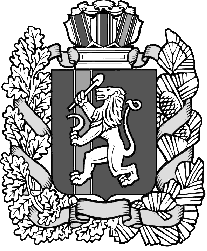 